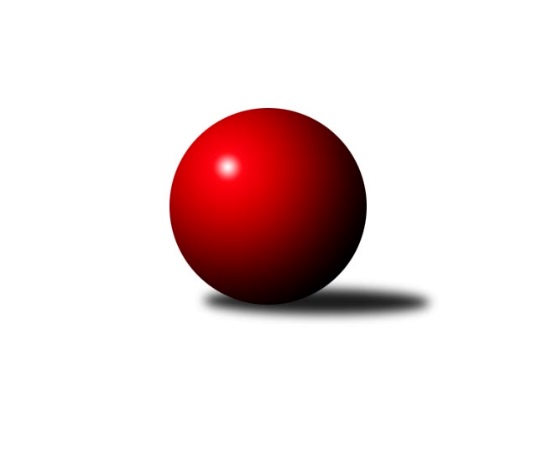 Č.2Ročník 2011/2012	24.9.2011Nejlepšího výkonu v tomto kole: 3526 dosáhlo družstvo: SKK  Náchod1. KLM 2011/2012Výsledky 2. kolaSouhrnný přehled výsledků:KK Slavoj Praha	- KK Konstruktiva Praha 	5:3	3472:3342	13.0:11.0	24.9.TJ Spartak Přerov˝A˝	- TJ Sokol Husovice	6:2	3487:3474	13.5:10.5	24.9.TJ Třebíč	- TJ Sokol KARE Luhačovice ˝B˝	5:3	3391:3345	14.0:10.0	24.9.TJ Centropen Dačice	- SKK Svijany  Vrchlabí	7:1	3448:3343	17.5:6.5	24.9.TJ Lokomotiva Česká Třebová	- TJ Jiskra Kovářská	5:3	3515:3463	12.5:11.5	24.9.SKK  Náchod	- KK PSJ Jihlava	7:1	3526:3403	15.5:8.5	24.9.Tabulka družstev:	1.	SKK  Náchod	2	2	0	0	12.0 : 4.0 	28.5 : 19.5 	 3430	4	2.	TJ Spartak Přerov˝A˝	2	2	0	0	12.0 : 4.0 	25.5 : 22.5 	 3484	4	3.	KK Konstruktiva Praha	2	1	0	1	10.0 : 6.0 	24.5 : 23.5 	 3333	2	4.	TJ Centropen Dačice	2	1	0	1	9.0 : 7.0 	29.5 : 18.5 	 3382	2	5.	TJ Sokol KARE Luhačovice ˝B˝	2	1	0	1	9.0 : 7.0 	24.0 : 24.0 	 3408	2	6.	TJ Třebíč	2	1	0	1	7.0 : 9.0 	26.0 : 22.0 	 3426	2	7.	KK Slavoj Praha	2	1	0	1	7.0 : 9.0 	23.0 : 25.0 	 3442	2	8.	SKK Svijany  Vrchlabí	2	1	0	1	7.0 : 9.0 	21.5 : 26.5 	 3413	2	9.	KK PSJ Jihlava	2	1	0	1	7.0 : 9.0 	20.5 : 27.5 	 3377	2	10.	TJ Lokomotiva Česká Třebová	2	1	0	1	6.0 : 10.0 	23.0 : 25.0 	 3410	2	11.	TJ Jiskra Kovářská	2	0	0	2	6.0 : 10.0 	22.5 : 25.5 	 3397	0	12.	TJ Sokol Husovice	2	0	0	2	4.0 : 12.0 	19.5 : 28.5 	 3457	0Podrobné výsledky kola:	 KK Slavoj Praha	3472	5:3	3342	KK Konstruktiva Praha 	Jaroslav Procházka	159 	 146 	 154 	133	592 	 1.5:2.5 	 590 	 162	146 	 136	146	Lukáš Doubrava	Zdeněk Gartus	140 	 148 	 156 	157	601 	 3:1 	 535 	 128	152 	 139	116	Jaroslav Borkovec	Martin Kozel st.	132 	 147 	 141 	129	549 	 2:2 	 559 	 141	135 	 138	145	Štěpán Koblížek	Stanislav Tichý	138 	 146 	 155 	139	578 	 3:1 	 530 	 141	123 	 133	133	Zdeněk Zahrádka	Anton Stašák	139 	 156 	 150 	152	597 	 2.5:1.5 	 553 	 141	129 	 131	152	František Obruča	Petr Pavlík	137 	 152 	 135 	131	555 	 1:3 	 575 	 149	144 	 147	135	Jaroslav Pleticha st. st.rozhodčí: Nejlepší výkon utkání: 601 - Zdeněk Gartus	 TJ Spartak Přerov˝A˝	3487	6:2	3474	TJ Sokol Husovice	Roman Goldemund	141 	 135 	 145 	139	560 	 1:3 	 569 	 154	138 	 133	144	Libor Škoula	Václav Mazur	155 	 168 	 141 	156	620 	 2:2 	 608 	 149	171 	 149	139	Dušan Ryba	Jakub Pleban	136 	 160 	 138 	138	572 	 2:2 	 621 	 177	153 	 137	154	Zdeněk Vymazal	Jiří Hendrych	130 	 155 	 142 	140	567 	 3.5:0.5 	 522 	 124	124 	 142	132	Jiří Axman ml. ml. *1	Vlastimil Bělíček	142 	 155 	 142 	150	589 	 3:1 	 595 	 135	146 	 170	144	Jiří Radil	Jiří Kudela	127 	 139 	 152 	161	579 	 2:2 	 559 	 138	120 	 137	164	David Plšekrozhodčí: střídání: *1 od 39. hodu Jan Machálek st.Nejlepší výkon utkání: 621 - Zdeněk Vymazal	 TJ Třebíč	3391	5:3	3345	TJ Sokol KARE Luhačovice ˝B˝	Petr Března	134 	 130 	 127 	158	549 	 1.5:2.5 	 565 	 134	125 	 142	164	Jiří Mrlík	Jiří Mikoláš	153 	 148 	 136 	139	576 	 3:1 	 524 	 120	138 	 144	122	Jiří Kudláček	Aleš Zeman	156 	 142 	 135 	127	560 	 2.5:1.5 	 573 	 145	135 	 135	158	Radek Polách	Milan Mokrý	123 	 121 	 140 	142	526 	 2:2 	 576 	 133	120 	 183	140	Jiří Staněk	Václav Rypel	150 	 133 	 129 	146	558 	 1:3 	 564 	 157	140 	 144	123	Michal Markus	Kamil Nestrojil	165 	 162 	 138 	157	622 	 4:0 	 543 	 148	150 	 123	122	Pavel Kubálekrozhodčí: Nejlepší výkon utkání: 622 - Kamil Nestrojil	 TJ Centropen Dačice	3448	7:1	3343	SKK Svijany  Vrchlabí	Petr Žahourek	146 	 152 	 143 	138	579 	 2.5:1.5 	 574 	 138	148 	 143	145	Vlado Žiško	Jiří Malínek	150 	 162 	 151 	135	598 	 3:1 	 551 	 130	132 	 130	159	Pavel Nežádal	Pavel Kabelka	139 	 139 	 151 	138	567 	 3:1 	 529 	 128	140 	 126	135	Kamil Fiebinger	Václav Zajíc	145 	 138 	 139 	133	555 	 4:0 	 530 	 142	136 	 130	122	Jan Horáček	Karel Novák	153 	 145 	 137 	157	592 	 3:1 	 595 	 149	174 	 131	141	Michal Rolf	Milan Blecha	126 	 151 	 148 	132	557 	 2:2 	 564 	 146	131 	 131	156	David Hoblrozhodčí: Nejlepší výkon utkání: 598 - Jiří Malínek	 TJ Lokomotiva Česká Třebová	3515	5:3	3463	TJ Jiskra Kovářská	Jiří Kmoníček	139 	 129 	 161 	136	565 	 2:2 	 591 	 128	142 	 153	168	Vlastimil Zeman ml. ml.	Jiří Hetych ml.	159 	 144 	 152 	149	604 	 3:1 	 542 	 141	148 	 150	103	Petr Dvořák	Karel Zubalík	159 	 148 	 152 	158	617 	 2.5:1.5 	 602 	 164	148 	 149	141	Martin Pejčoch	Michal Šic	132 	 128 	 135 	164	559 	 1:3 	 606 	 144	152 	 152	158	David Junek	Petr Holanec	135 	 139 	 140 	128	542 	 1:3 	 560 	 129	143 	 142	146	Jaroslav Tejml	Pavel Vymazal	144 	 164 	 176 	144	628 	 3:1 	 562 	 147	144 	 131	140	Vlastimil Zeman st.rozhodčí: Nejlepší výkon utkání: 628 - Pavel Vymazal	 SKK  Náchod	3526	7:1	3403	KK PSJ Jihlava	Daniel Neumann	146 	 155 	 168 	160	629 	 3:1 	 555 	 152	127 	 145	131	Jiří Partl	Roman Straka	152 	 159 	 146 	162	619 	 3:1 	 623 	 151	156 	 173	143	Jan Ševela	Martin Kovář	133 	 135 	 145 	168	581 	 2.5:1.5 	 551 	 159	135 	 133	124	Petr Benedikt	Ladislav Beránek	131 	 142 	 146 	143	562 	 3:1 	 518 	 142	109 	 138	129	Daniel Braun	Petr Holý	134 	 151 	 123 	133	541 	 0:4 	 603 	 149	170 	 140	144	Stanislav Partl	Michal Jirouš	148 	 148 	 156 	142	594 	 4:0 	 553 	 140	138 	 140	135	Tomáš Valíkrozhodčí: Nejlepší výkon utkání: 629 - Daniel NeumannPořadí jednotlivců:	jméno hráče	družstvo	celkem	plné	dorážka	chyby	poměr kuž.	Maximum	1.	Kamil Nestrojil 	TJ Třebíč	624.00	394.0	230.0	1.5	1/1	(626)	2.	Stanislav Partl 	KK PSJ Jihlava	610.00	373.5	236.5	1.5	2/2	(617)	3.	Zdeněk Gartus 	KK Slavoj Praha	609.50	393.5	216.0	1.5	2/2	(618)	4.	Jiří Hetych  ml.	TJ Lokomotiva Česká Třebová	609.00	403.0	206.0	2.0	2/2	(614)	5.	Jiří Kudela 	TJ Spartak Přerov˝A˝	605.50	388.5	217.0	2.5	2/2	(632)	6.	Daniel Neumann 	SKK  Náchod	604.00	390.0	214.0	3.0	2/2	(629)	7.	Dušan Ryba 	TJ Sokol Husovice	595.50	383.5	212.0	1.5	2/2	(608)	8.	Jiří Malínek 	TJ Centropen Dačice	592.50	375.0	217.5	1.5	2/2	(598)	9.	Pavel Vymazal 	TJ Lokomotiva Česká Třebová	592.00	391.0	201.0	1.5	2/2	(628)	10.	Martin Kovář 	SKK  Náchod	589.50	382.5	207.0	0.0	2/2	(598)	11.	Libor Škoula 	TJ Sokol Husovice	589.00	381.5	207.5	1.5	2/2	(609)	12.	Michal Rolf 	SKK Svijany  Vrchlabí	588.50	386.0	202.5	0.5	2/2	(595)	13.	Jaroslav Tejml 	TJ Jiskra Kovářská	586.00	375.5	210.5	3.0	2/2	(612)	14.	Václav Mazur 	TJ Spartak Přerov˝A˝	584.50	386.5	198.0	3.5	2/2	(620)	15.	Roman Straka 	SKK  Náchod	584.00	376.0	208.0	1.5	2/2	(619)	16.	Radek Polách 	TJ Sokol KARE Luhačovice ˝B˝	583.50	381.5	202.0	1.0	2/2	(594)	17.	Jakub Pleban 	TJ Spartak Přerov˝A˝	583.00	376.0	207.0	1.0	2/2	(594)	18.	Jan Ševela 	KK PSJ Jihlava	579.00	364.0	215.0	2.5	2/2	(623)	19.	Lukáš Doubrava 	KK Konstruktiva Praha 	579.00	378.0	201.0	1.0	2/2	(590)	20.	Karel Novák 	TJ Centropen Dačice	578.50	362.5	216.0	0.5	2/2	(592)	21.	David Hobl 	SKK Svijany  Vrchlabí	578.00	377.0	201.0	1.0	2/2	(592)	22.	Petr Března 	TJ Třebíč	576.50	369.5	207.0	1.5	1/1	(604)	23.	Jaroslav Procházka 	KK Slavoj Praha	574.50	382.5	192.0	3.0	2/2	(592)	24.	Vlastimil Zeman ml.  ml.	TJ Jiskra Kovářská	574.50	388.5	186.0	3.0	2/2	(591)	25.	Michal Markus 	TJ Sokol KARE Luhačovice ˝B˝	573.50	380.0	193.5	2.0	2/2	(583)	26.	David Junek 	TJ Jiskra Kovářská	572.50	375.0	197.5	2.0	2/2	(606)	27.	Vlastimil Bělíček 	TJ Spartak Přerov˝A˝	572.50	377.5	195.0	1.5	2/2	(589)	28.	Vlado Žiško 	SKK Svijany  Vrchlabí	572.00	374.5	197.5	4.0	2/2	(574)	29.	Martin Pejčoch 	TJ Jiskra Kovářská	571.50	375.5	196.0	3.5	2/2	(602)	30.	Jiří Hendrych 	TJ Spartak Přerov˝A˝	571.00	370.5	200.5	2.5	2/2	(575)	31.	Jiří Mrlík 	TJ Sokol KARE Luhačovice ˝B˝	569.50	367.0	202.5	2.0	2/2	(574)	32.	Václav Rypel 	TJ Třebíč	569.00	370.5	198.5	3.0	1/1	(580)	33.	Anton Stašák 	KK Slavoj Praha	569.00	374.5	194.5	0.0	2/2	(597)	34.	Jiří Radil 	TJ Sokol Husovice	569.00	377.5	191.5	2.0	2/2	(595)	35.	Pavel Kubálek 	TJ Sokol KARE Luhačovice ˝B˝	568.00	356.0	212.0	2.5	2/2	(593)	36.	Roman Goldemund 	TJ Spartak Přerov˝A˝	567.50	368.5	199.0	2.0	2/2	(575)	37.	Petr Pavlík 	KK Slavoj Praha	566.50	376.5	190.0	3.5	2/2	(578)	38.	Kamil Fiebinger 	SKK Svijany  Vrchlabí	563.50	358.5	205.0	4.5	2/2	(598)	39.	Michal Jirouš 	SKK  Náchod	562.50	376.0	186.5	1.5	2/2	(594)	40.	Jiří Staněk 	TJ Sokol KARE Luhačovice ˝B˝	562.50	385.5	177.0	2.5	2/2	(576)	41.	Aleš Zeman 	TJ Třebíč	561.50	367.0	194.5	3.0	1/1	(563)	42.	Jaroslav Pleticha st.  st.	KK Konstruktiva Praha 	561.50	382.5	179.0	5.0	2/2	(575)	43.	Tomáš Valík 	KK PSJ Jihlava	560.00	364.5	195.5	1.5	2/2	(567)	44.	Pavel Nežádal 	SKK Svijany  Vrchlabí	560.00	371.0	189.0	4.5	2/2	(569)	45.	Jiří Mikoláš 	TJ Třebíč	559.50	370.0	189.5	2.5	1/1	(576)	46.	David Plšek 	TJ Sokol Husovice	559.50	370.5	189.0	0.5	2/2	(560)	47.	Petr Benedikt 	KK PSJ Jihlava	559.00	380.5	178.5	6.0	2/2	(567)	48.	Milan Blecha 	TJ Centropen Dačice	557.00	360.0	197.0	3.0	2/2	(557)	49.	Petr Holý 	SKK  Náchod	555.50	369.5	186.0	1.5	2/2	(570)	50.	Michal Šic 	TJ Lokomotiva Česká Třebová	553.50	374.0	179.5	5.5	2/2	(559)	51.	Vlastimil Zeman st. 	TJ Jiskra Kovářská	553.00	365.5	187.5	3.5	2/2	(562)	52.	Petr Žahourek 	TJ Centropen Dačice	553.00	369.0	184.0	2.5	2/2	(579)	53.	Štěpán Koblížek 	KK Konstruktiva Praha 	552.00	367.5	184.5	0.0	2/2	(559)	54.	Jiří Kudláček 	TJ Sokol KARE Luhačovice ˝B˝	550.50	377.0	173.5	9.0	2/2	(577)	55.	Jaroslav Borkovec 	KK Konstruktiva Praha 	546.50	361.0	185.5	4.5	2/2	(558)	56.	Petr Holanec 	TJ Lokomotiva Česká Třebová	544.50	359.5	185.0	3.5	2/2	(547)	57.	Karel Uhlíř 	TJ Třebíč	544.00	379.0	165.0	5.0	1/1	(544)	58.	Martin Kozel  st.	KK Slavoj Praha	542.50	351.5	191.0	1.0	2/2	(549)	59.	Jiří Kmoníček 	TJ Lokomotiva Česká Třebová	542.50	371.5	171.0	5.0	2/2	(565)	60.	Jiří Partl 	KK PSJ Jihlava	541.50	365.0	176.5	4.0	2/2	(555)	61.	Pavel Kabelka 	TJ Centropen Dačice	539.00	367.5	171.5	5.5	2/2	(567)	62.	Ladislav Beránek 	SKK  Náchod	534.00	372.5	161.5	5.0	2/2	(562)	63.	Zdeněk Zahrádka 	KK Konstruktiva Praha 	532.50	359.0	173.5	4.5	2/2	(535)	64.	Daniel Braun 	KK PSJ Jihlava	527.00	355.0	172.0	2.0	2/2	(536)	65.	Milan Mokrý 	TJ Třebíč	526.00	343.0	183.0	4.0	1/1	(526)		Zdeněk Vymazal 	TJ Sokol Husovice	621.00	392.0	229.0	1.0	1/2	(621)		Karel Zubalík 	TJ Lokomotiva Česká Třebová	617.00	421.0	196.0	3.0	1/2	(617)		Jiří Axman ml.  ml.	TJ Sokol Husovice	586.00	382.0	204.0	2.0	1/2	(586)		Stanislav Březina 	KK Slavoj Praha	581.00	358.0	223.0	4.0	1/2	(581)		Stanislav Tichý 	KK Slavoj Praha	578.00	372.0	206.0	0.0	1/2	(578)		Jiří Bartoníček 	SKK Svijany  Vrchlabí	571.00	384.0	187.0	3.0	1/2	(571)		Jiří Franěk 	KK Konstruktiva Praha 	570.00	369.0	201.0	2.0	1/2	(570)		Milan Kabelka 	TJ Centropen Dačice	569.00	373.0	196.0	4.0	1/2	(569)		Jan Machálek  st.	TJ Sokol Husovice	559.00	370.0	189.0	4.0	1/2	(559)		Václav Zajíc 	TJ Centropen Dačice	555.00	352.0	203.0	2.0	1/2	(555)		František Obruča 	KK Konstruktiva Praha 	553.00	357.0	196.0	2.0	1/2	(553)		Petr Dvořák 	TJ Jiskra Kovářská	542.00	356.0	186.0	7.0	1/2	(542)		Milan Hrouda 	TJ Jiskra Kovářská	536.00	351.0	185.0	1.0	1/2	(536)		Jan Horáček 	SKK Svijany  Vrchlabí	530.00	360.0	170.0	7.0	1/2	(530)		Jiří Hetych st.  st.	TJ Lokomotiva Česká Třebová	520.00	353.0	167.0	11.0	1/2	(520)Sportovně technické informace:Starty náhradníků:registrační číslo	jméno a příjmení 	datum startu 	družstvo	číslo startu
Hráči dopsaní na soupisku:registrační číslo	jméno a příjmení 	datum startu 	družstvo	Program dalšího kola:3. kolo1.10.2011	so	10:00	TJ Sokol KARE Luhačovice ˝B˝ - TJ Spartak Přerov˝A˝	1.10.2011	so	10:00	TJ Jiskra Kovářská - KK Slavoj Praha	1.10.2011	so	11:30	KK Konstruktiva Praha  - TJ Třebíč	1.10.2011	so	14:00	TJ Sokol Husovice - TJ Centropen Dačice	1.10.2011	so	15:00	SKK Svijany  Vrchlabí - SKK  Náchod	1.10.2011	so	15:30	KK PSJ Jihlava - TJ Lokomotiva Česká Třebová	Nejlepší šestka kola - absolutněNejlepší šestka kola - absolutněNejlepší šestka kola - absolutněNejlepší šestka kola - absolutněNejlepší šestka kola - dle průměru kuželenNejlepší šestka kola - dle průměru kuželenNejlepší šestka kola - dle průměru kuželenNejlepší šestka kola - dle průměru kuželenNejlepší šestka kola - dle průměru kuželenPočetJménoNázev týmuVýkonPočetJménoNázev týmuPrůměr (%)Výkon1xDaniel NeumannSKK  Náchod6292xKamil NestrojilTřebíč109.36221xPavel VymazalČ. Třebová6281xDaniel NeumannSKK  Náchod109.096291xJan ŠevelaJihlava6231xZdeněk VymazalHusovice108.726212xKamil NestrojilTřebíč6221xVáclav MazurSp.Přerov A108.546201xZdeněk VymazalHusovice6211xJan ŠevelaJihlava108.056231xVáclav MazurSp.Přerov A6201xPavel VymazalČ. Třebová107.88628